Please email your completed form to Brannoxtown CNS: brannoxtowncns@kwetb.ie 
with Preschool in the subject line.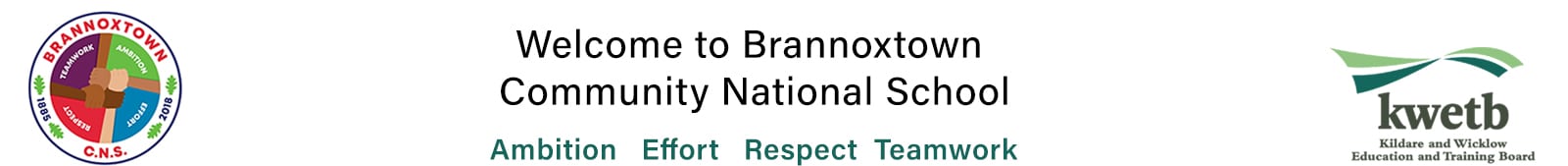 Preschool: Enquiry Form
Brannoxtown Community National SchoolSeptember 2022 to June 2023Preschool: Enquiry Form
Brannoxtown Community National SchoolSeptember 2022 to June 2023Preschool: Enquiry Form
Brannoxtown Community National SchoolSeptember 2022 to June 2023Preschool: Enquiry Form
Brannoxtown Community National SchoolSeptember 2022 to June 2023Preschool: Enquiry Form
Brannoxtown Community National SchoolSeptember 2022 to June 2023Preschool: Enquiry Form
Brannoxtown Community National SchoolSeptember 2022 to June 2023Preschool: Enquiry Form
Brannoxtown Community National SchoolSeptember 2022 to June 2023Preschool: Enquiry Form
Brannoxtown Community National SchoolSeptember 2022 to June 2023Preschool: Enquiry Form
Brannoxtown Community National SchoolSeptember 2022 to June 2023Preschool: Enquiry Form
Brannoxtown Community National SchoolSeptember 2022 to June 2023Preschool: Enquiry Form
Brannoxtown Community National SchoolSeptember 2022 to June 2023NAMENAMENAMENAMENAMEDATE OF BIRTHDATE OF BIRTHDATE OF BIRTHDATE OF BIRTHDATE OF BIRTHChild 1:Child 2:Child 3:FAMILY ADDRESSFAMILY ADDRESSFAMILY ADDRESSFAMILY ADDRESSFAMILY ADDRESSFAMILY ADDRESSFAMILY ADDRESSFAMILY ADDRESSFAMILY ADDRESSFAMILY ADDRESSFAMILY ADDRESSPARENT CONTACT INFORMATIONPARENT CONTACT INFORMATIONPARENT CONTACT INFORMATIONPARENT CONTACT INFORMATIONPARENT CONTACT INFORMATIONPARENT CONTACT INFORMATIONPARENT CONTACT INFORMATIONPARENT CONTACT INFORMATIONPARENT CONTACT INFORMATIONPARENT CONTACT INFORMATIONPARENT CONTACT INFORMATIONName 1:Name 1:Mobile:Mobile:Email:Email:Name 2:Name 2:Mobile:Mobile:Email:Email:PRESCHOOL SERVICE REQUIRED (Check all that apply)PRESCHOOL SERVICE REQUIRED (Check all that apply)PRESCHOOL SERVICE REQUIRED (Check all that apply)PRESCHOOL SERVICE REQUIRED (Check all that apply)PRESCHOOL SERVICE REQUIRED (Check all that apply)PRESCHOOL SERVICE REQUIRED (Check all that apply)PRESCHOOL SERVICE REQUIRED (Check all that apply)PRESCHOOL SERVICE REQUIRED (Check all that apply)PRESCHOOL SERVICE REQUIRED (Check all that apply)PRESCHOOL SERVICE REQUIRED (Check all that apply)PRESCHOOL SERVICE REQUIRED (Check all that apply)ECCEFree Preschool9am-12 noonECCEFree Preschool9am-12 noonECCEFree Preschool9am-12 noonAdditional hours12noon to 1pmAdditional hours12noon to 1pmAdditional hours12noon to 1pmAdditional hours12noon to 1pmAdditional hours12noon to 1pmSIBLINGS AT BRANNOXTOWN CNSSIBLINGS AT BRANNOXTOWN CNSSIBLINGS AT BRANNOXTOWN CNSSIBLINGS AT BRANNOXTOWN CNSSIBLINGS AT BRANNOXTOWN CNSSIBLINGS AT BRANNOXTOWN CNSSIBLINGS AT BRANNOXTOWN CNSSIBLINGS AT BRANNOXTOWN CNSSIBLINGS AT BRANNOXTOWN CNSSIBLINGS AT BRANNOXTOWN CNSSIBLINGS AT BRANNOXTOWN CNS